УПРАВЛЕНИЕ ОБРАЗОВАНИЯ АДМИНИСТРАЦИИ 
СЕРГИЕВО-ПОСАДСКОГО МУНИЦИПАЛЬНОГО РАЙОНАМУНИЦИПАЛЬНОЕ БЮДЖЕТНОЕ ОБЩЕОБРАЗОВАТЕЛЬНОЕ УЧРЕЖДЕНИЕ«ФИЗИКО-МАТЕМАТИЧЕСКИЙ ЛИЦЕЙ»141300, Московская обл., г. Сергиев Посад, ул. К. Маркса, д.3. Тел.\ факс: (496) 540-45-48E-mail:  sp1000@yandex.ru                    http://ФМЛ.РФЛицензия Министерства образования  Московской обл.: 50 Л 01 № 0008037 от 10.08.2016 (регистрационный № 76157)Решение задач с параметром с использованием теорем о расположении корней квадратного трехчленаКОНСУЛЬТАЦИЯ для учителей района                                                          Учитель: Гавриленко Г.Ю.2018 - 2019 учебный годВ средней общеобразовательной школе тема «Решение задач с параметром» не выделена отдельно. Поэтому на протяжении всего школьного курса математики надо отводить уроки для последовательного рассмотрения основных способов решений таких задач. Тогда в 11 классе учащимся легче будет подготовиться к сдаче ЕГЭ. Знакомство с заданиями по теме «Решение задач с параметром с использованием теорем о расположении корней квадратного трехчлена» отводиться в 8-9 классах. В 8 классе учащиеся учатся решать задания, связанные со знаком дискриминанта или с использованием теоремы Виета (из сборника задач и контрольных работ по алгебре для 8 и для 9 классов, А.Г. Мерзляк, В.Б.Полонский, Е.М.Рабинович, М.С.Якир) .При каких значениях a уравнение не имеет корней:x2+4x-a=0;(a-1)x2+(2a-3)x+a=0;(a-2)x2-2(a-3)x+a+1=0;2x2+(2a+12)x+a2+2a+26=0.Найти все значения a, при которых произведение корней уравнения  , удовлетворяет условию .Найти все значения a, при которых уравнение  (a-1)x2-2ax+3a=0 имеет два различных корня, удовлетворяющих условию   .При каком значении параметра а уравнение ах2-4х+а+3=0  имеет корни, произведение которых не менее 1.При каких значениях параметра а уравнение (а-2)х2+(4-2а)х+3=0 имеет корни разных знаков. В 9 классе ребята учатся решать следующие задачи по данной теме: При каких значениях a один из корней уравнения x2+(a-6)x+a2-24=0 больше 4, а другой – меньше 4?При каких значениях a один из корней квадратного уравнения x2-(3a+2)x+a2=0 меньше 2, а другой – больше 4?При каких значениях a корни квадратного уравнения x2-6ax+9a2-2a+2=0 больше, чем 3?При каких значениях a корни квадратного уравнения 4x2-(3a+1)x-a-2=0 принадлежат промежутку (-1;2)?В 11 классе при подготовке к итоговой аттестации учащиеся  решают следующие более сложные задания ( из заданий сайта Решу ЕГЭ):Найдите все значения параметра a при каждом из которых множество решений неравенства  содержит отрезок .Найдите все значения a, при котором уравнение  имеет ровно два различных корня.Найдите все значения параметра a, при каждом из которых уравнение  имеет хотя бы одно решение.Найдите все значения параметра a, при каждом из которых уравнение  имеет хотя бы одно решение.Найдите все значения параметра a, при каждом из которых уравнение  имеет хотя бы одно решение.При решении таких заданий необходимо не только владеть стандартными методами решения уравнений и неравенств на высоком уровне, но и уметь делать логические заключения, внимательность и аккуратность.Чаще всего школьники решают такие задания с отысканием корней квадратного уравнения. Это длительная и трудоемкая работа, требующая внимания и больших затрат времени. Она утомляет, и учащиеся отказываются от решений таких заданий. Методы решения, основанные на использовании терем о расположении корней квадратного трехчлена, облегчают работу и громоздкие задания упрощаются. ТЕОРЕТИЧЕСКИЙ БЛОКВ каждом из предложенных случаев вывод необходимых и достаточных условий может быть осуществлен аналитически. Однако возможна и графическая интерпретация, которая позволяет достаточно просто вывести аналитические условия с использованием возможных для конкретного случая вариантов расположения графика соответствующего квадратного трехчлена.Рассмотрим следующие задачи для квадратного трехчлена:Не имеет корней;Имеет единственный корень;Имеет два корня, расположенных по разные стороны от числа d;Имел два корня, между которыми лежит отрезок [d1;d2];Имел два корня, каждый из которых больше числа d;Имел два корня на отрезке [d1;d2];Имел два корня, расположенный по одному на каждом из двух непересекающихся интервалов (d1;d2) и (d3;d4);Не имел корней больших числа d;Не имел корней на отрезке [d1;d2];Имел хотя бы один корень больше числа d;Имел хотя бы один корень на отрезке [d1;d2];Имел ровно один корень больше числа d;Имел ровно один корень на интервале (d1;d2).Решение:Необходимые и достаточные условия, задающие возможные случаи расположения корней квадратного трехчлена ах 2 + Ьх + с (с положительным старшим коэффициентом a).Нет необходимости запоминать все приведенные выше варианты. Главное при записи необходимых и достаточных условий уметь пользоваться графическим представлением задачи.После объяснения теоретического материала необходимо на примерах разобрать несколько задач.Для запоминания материала учащимся можно предложить составить условия для решения следующей задачи: «Найдите все значения параметра a, при которых уравнение x2-x+a=0» Теперь можно приступить к решению задач высокого уровня:Найдите все значения a, при каждом из которых уравнение  либо не имеет решений, либо имеет единственное решение.Решение:Уравнение не имеет решение либо имеет единственное решение, удовлетворяющее промежуткам При  уравнение не имеет решений или имеет единственное решение при данных x (a6).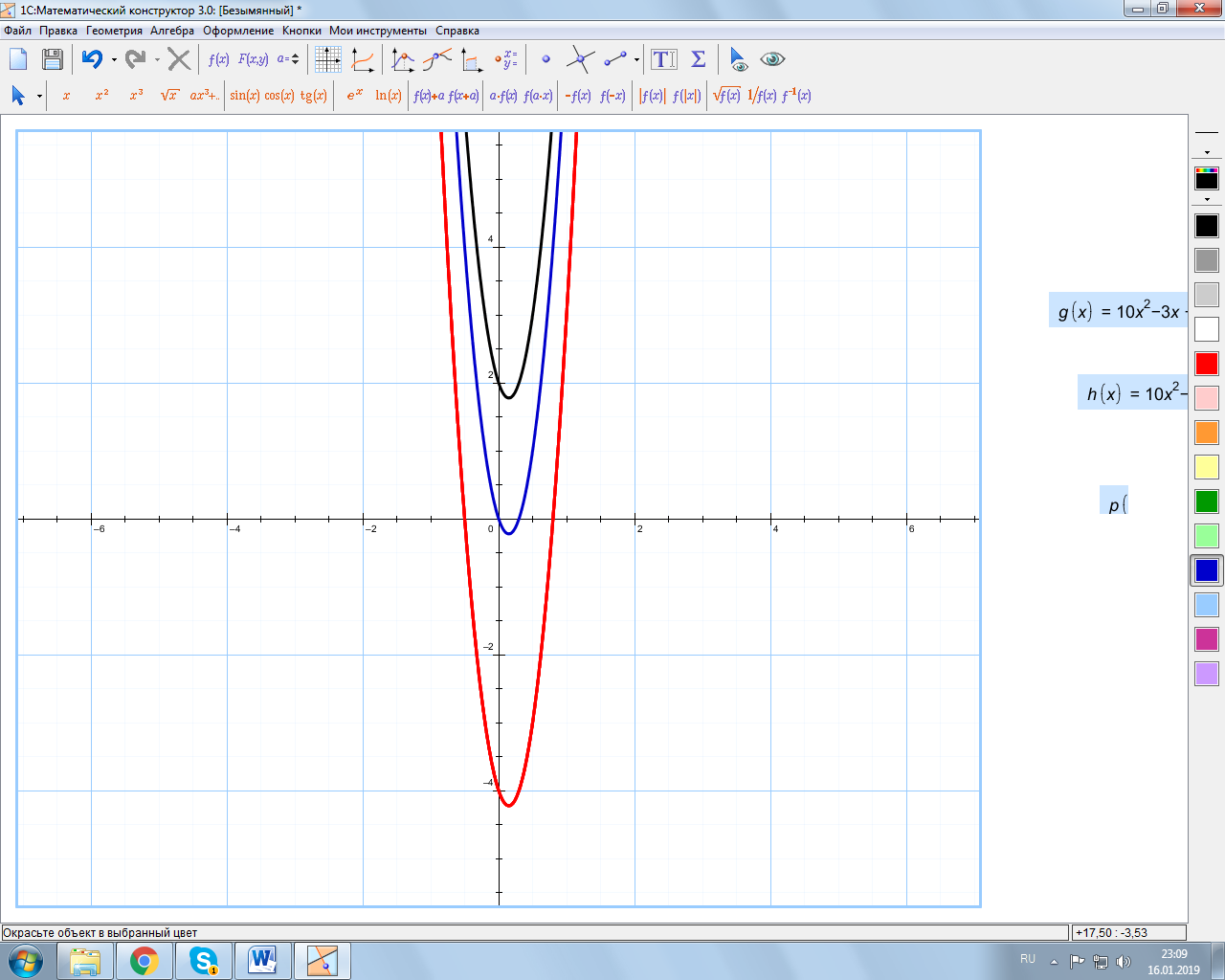 При  уравнение имеет единственное решение при данных x (a).При любом значении a уравнение либо не имеет решений на указанном промежутке, либо имеет единственное решение.Уравнение имеет единственное решение, если .Значит, исходное уравнение будет иметь единственное решение или не иметь решений при a.Ответ: №Расположение корней квадратного трехчленаГрафическая интерпретацияНеобходимые и достаточные условия1Не имеет корней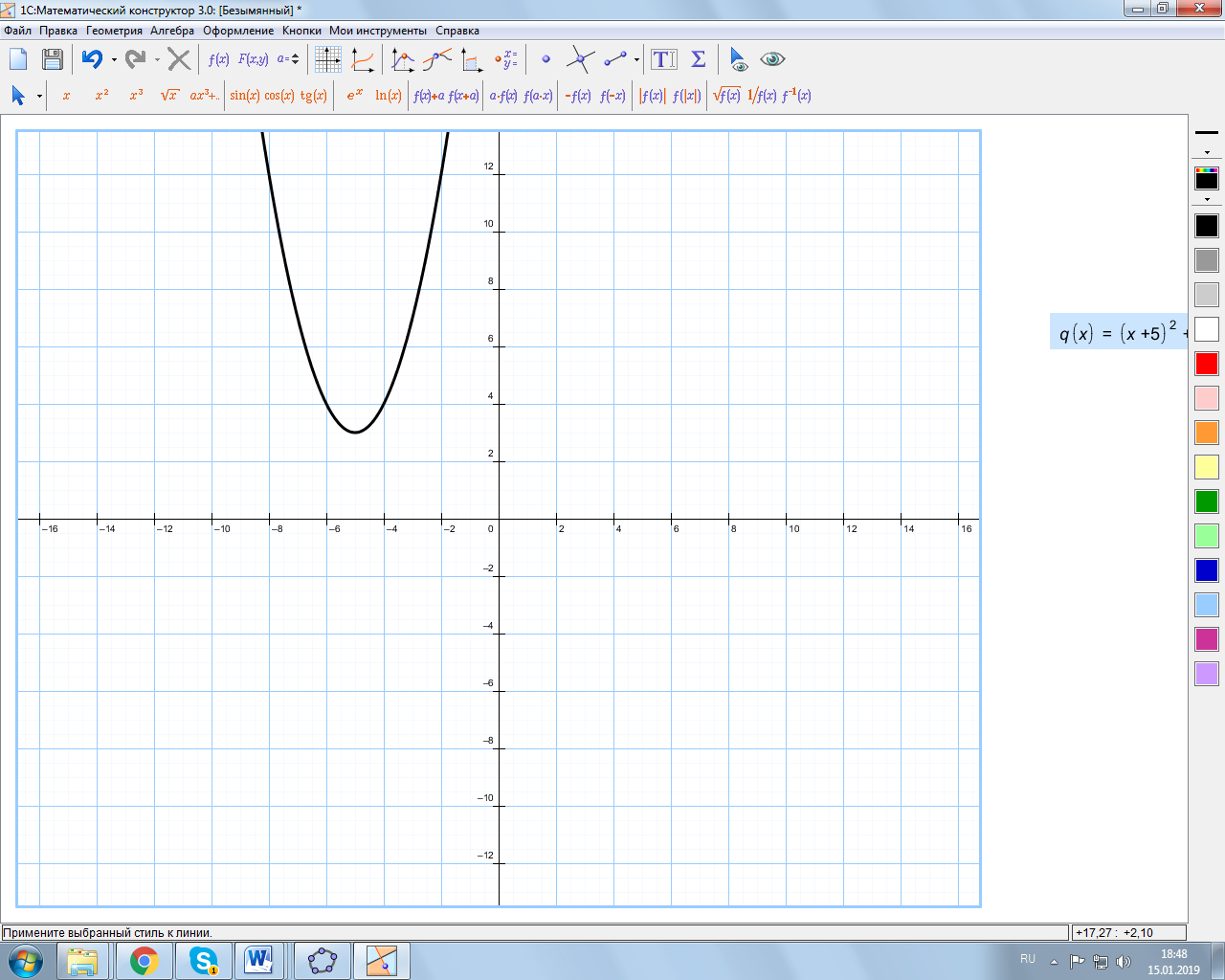 D02Имеет единственный корень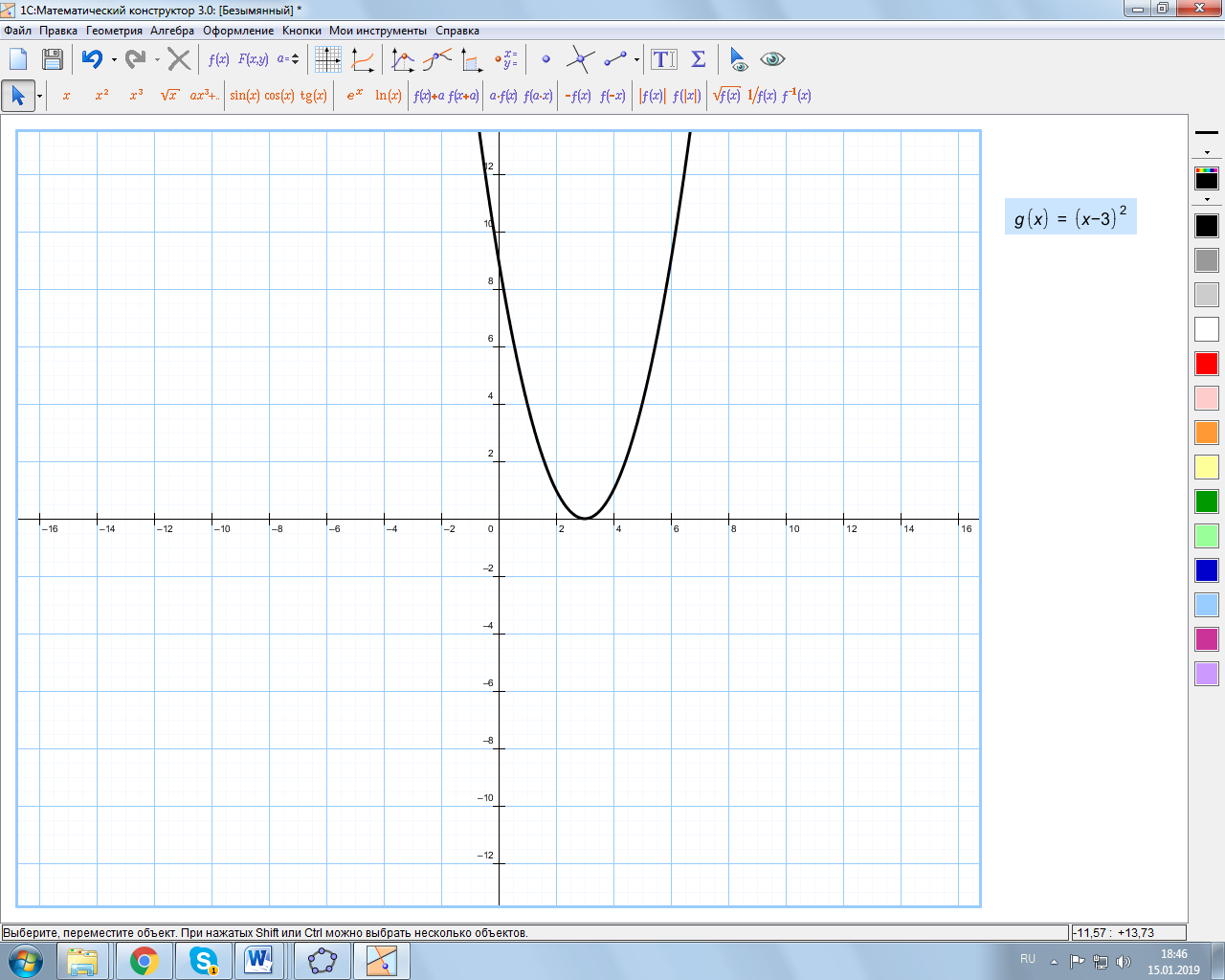 D=03Имел два корня, расположенные по разные стороны от числа d 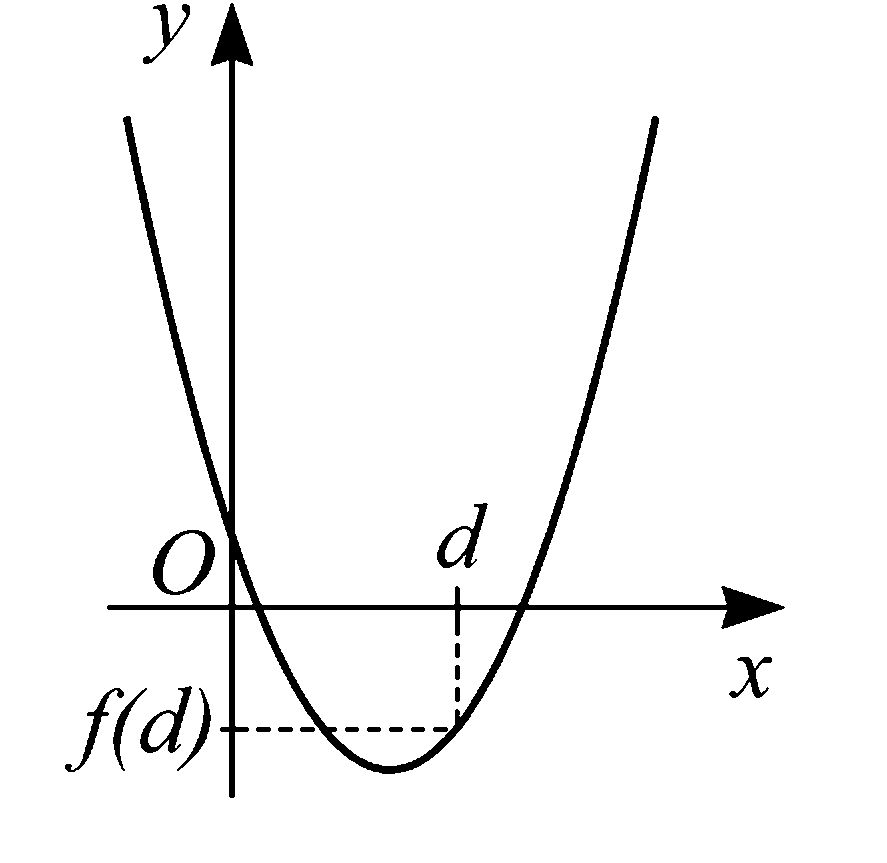 f(d) < О.4Имел два корня, между которыми лежит отрезок [d1; d 2 ] 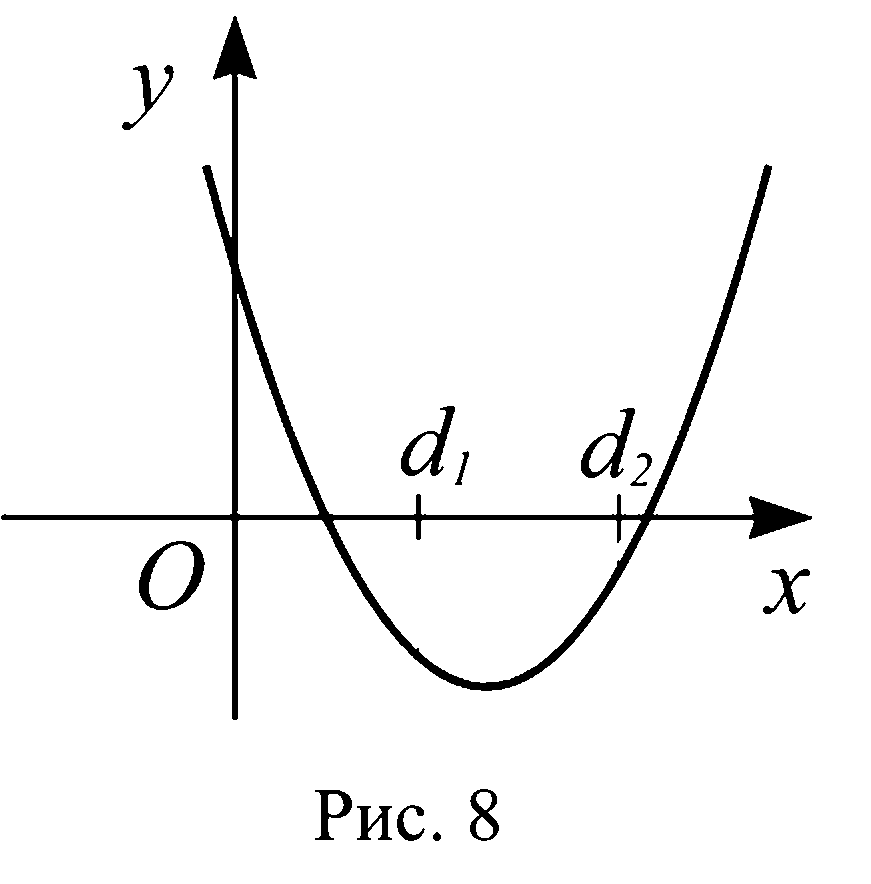 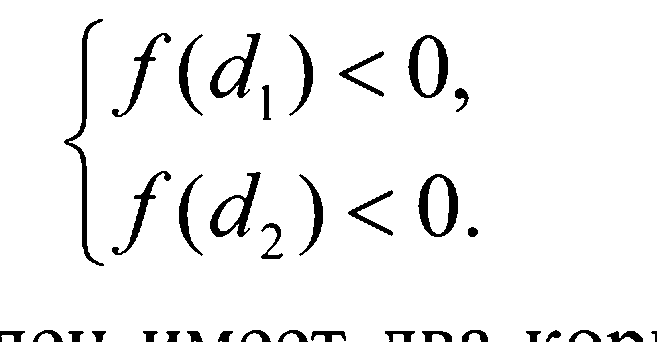 5Имел два корня, каждый из которых больше числа d 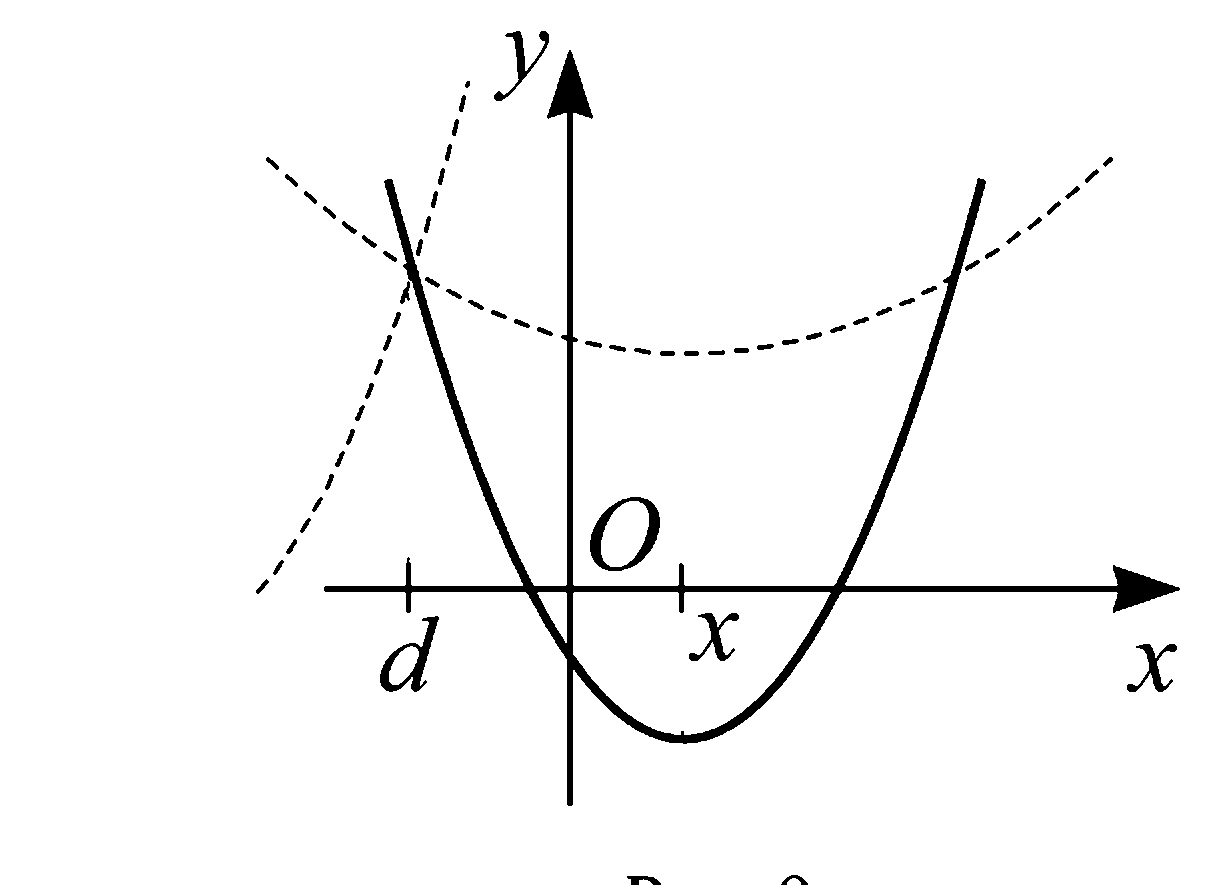 6Имел два корня на отрезке [d1;d 2 ] ;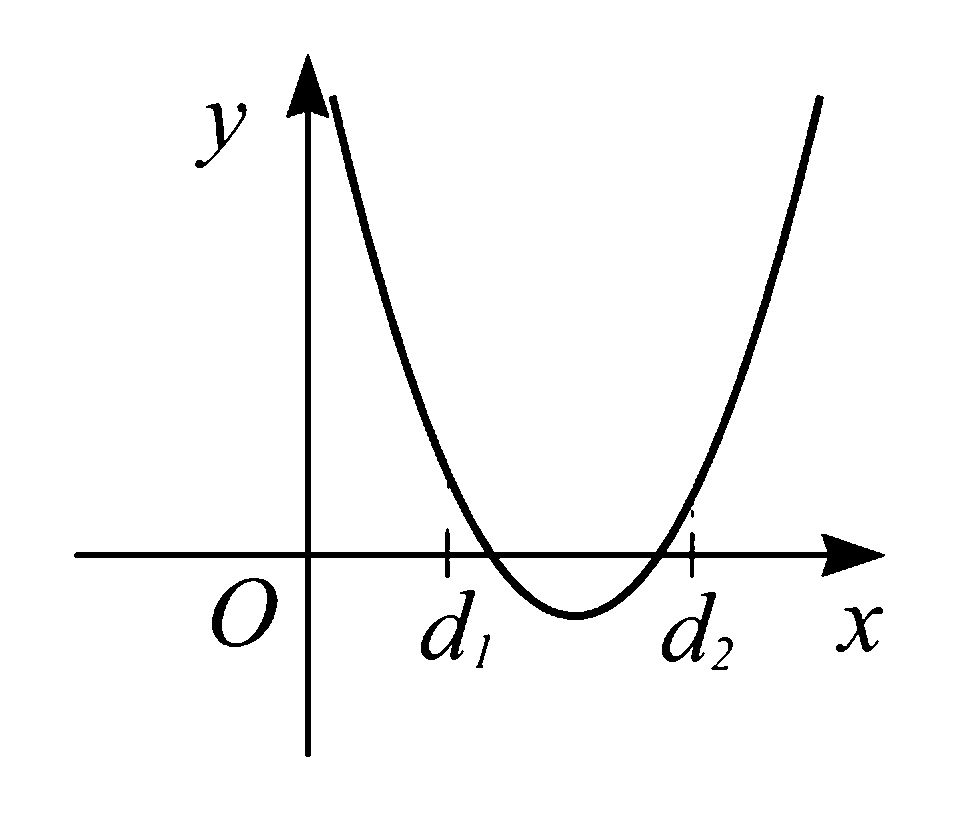 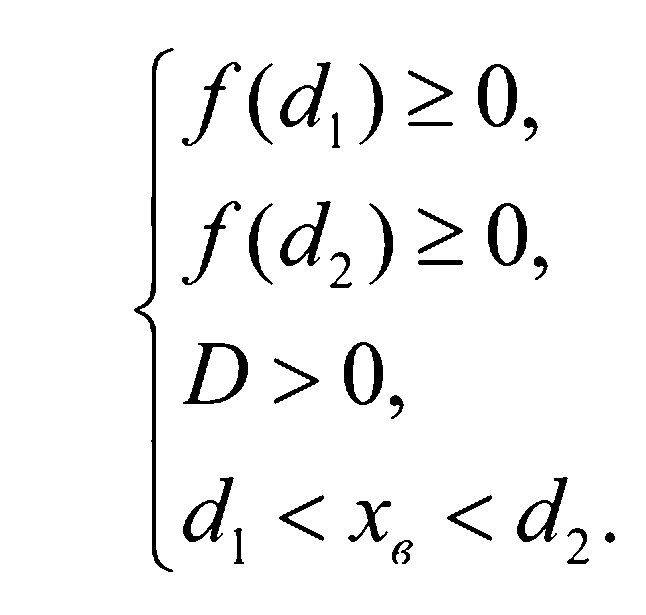 7Имел два корня, расположенных по одному на каждом из двух непересекающихся интервалов (d1; d2) и (d з ; d 4 ) ;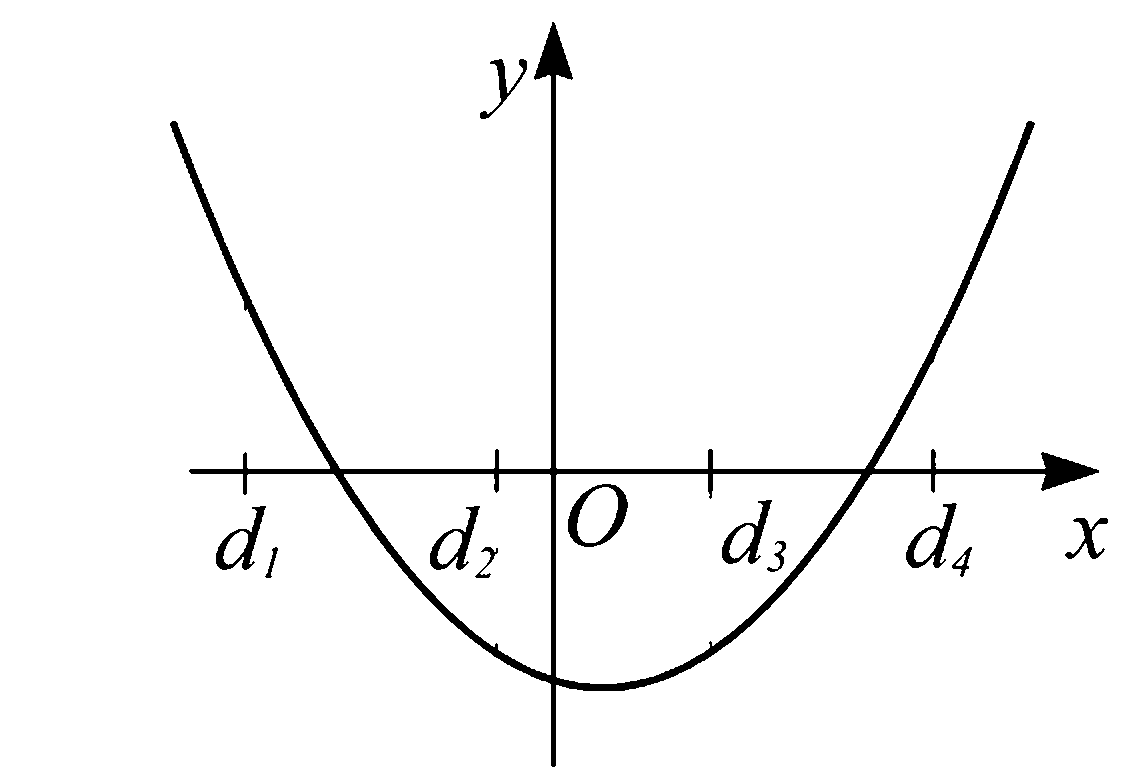 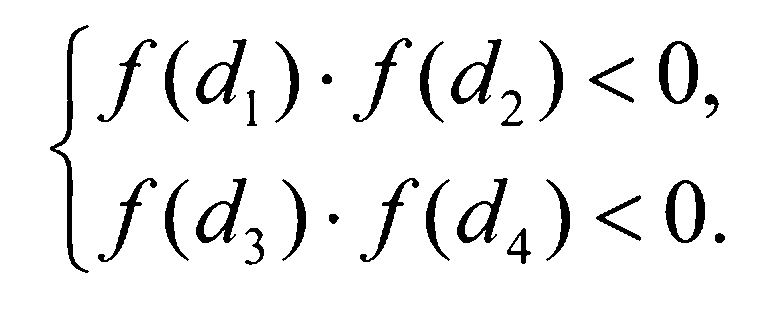 8Не имел корней, больших числа d ;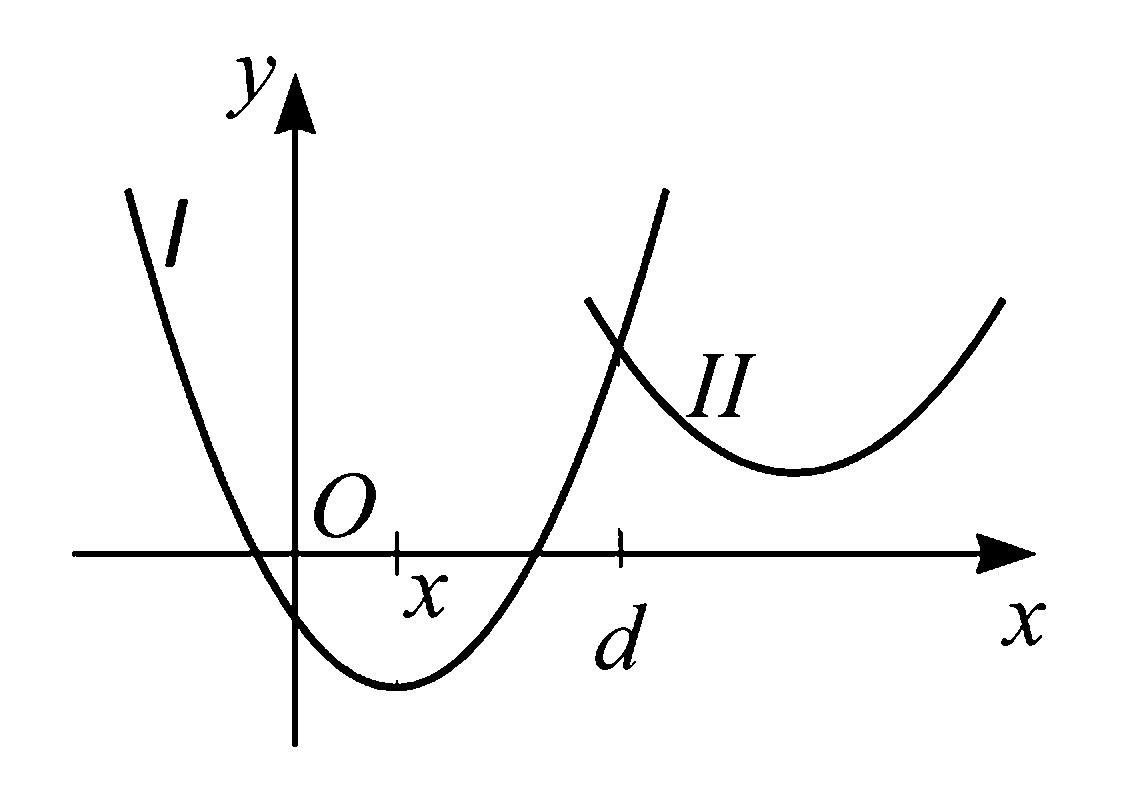 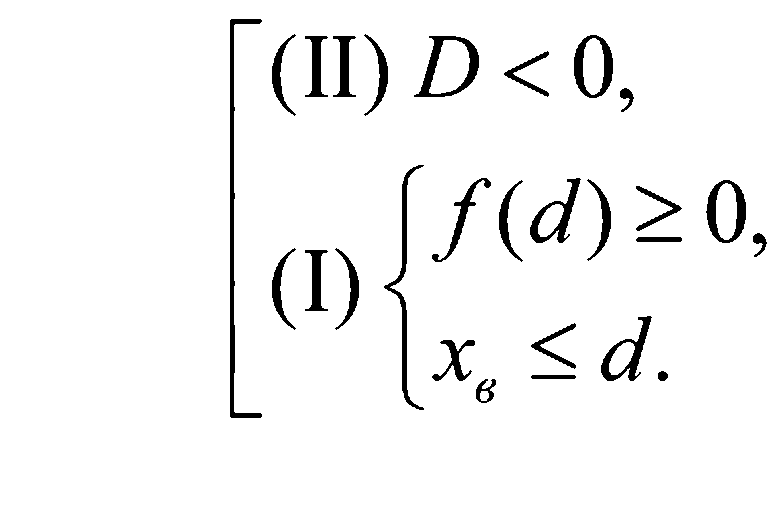 9Не имел корней на отрезке[d1; d 2 ] ; 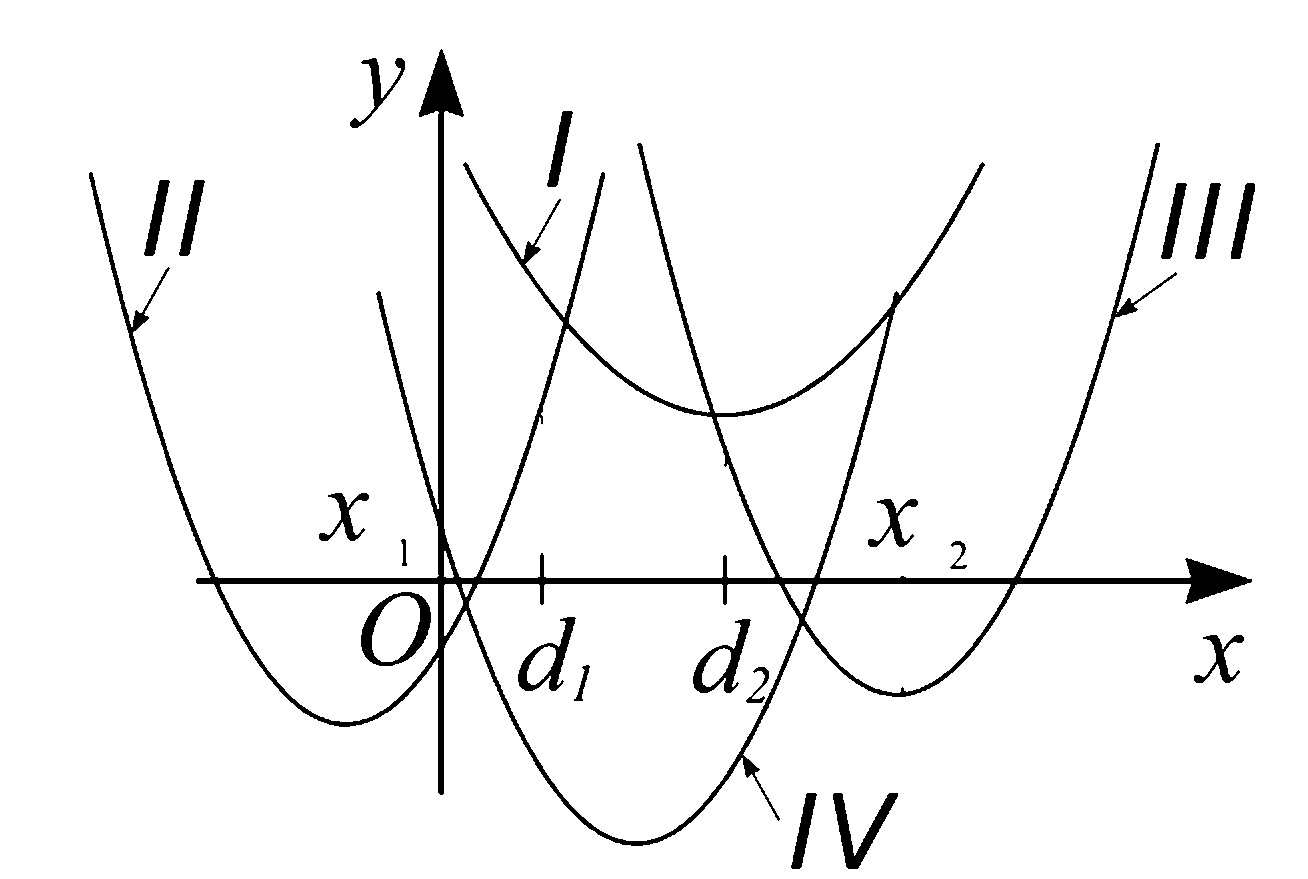 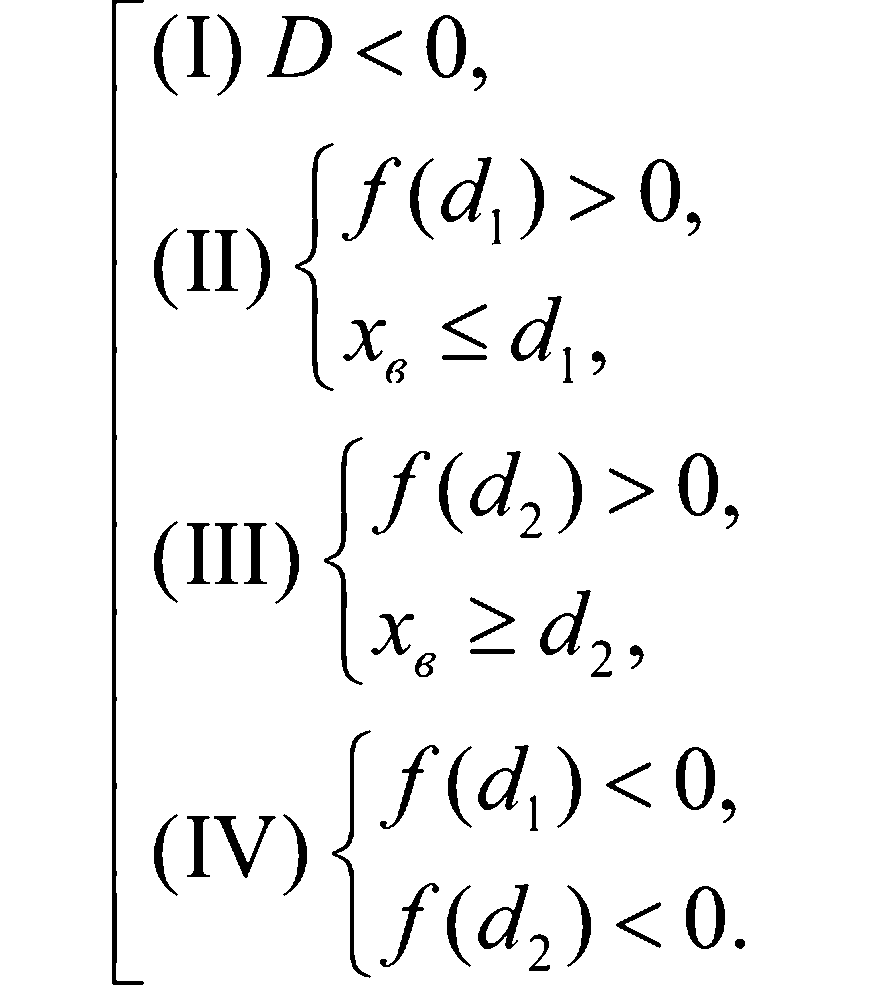 10Имел хотя бы один корень, больший числа d ;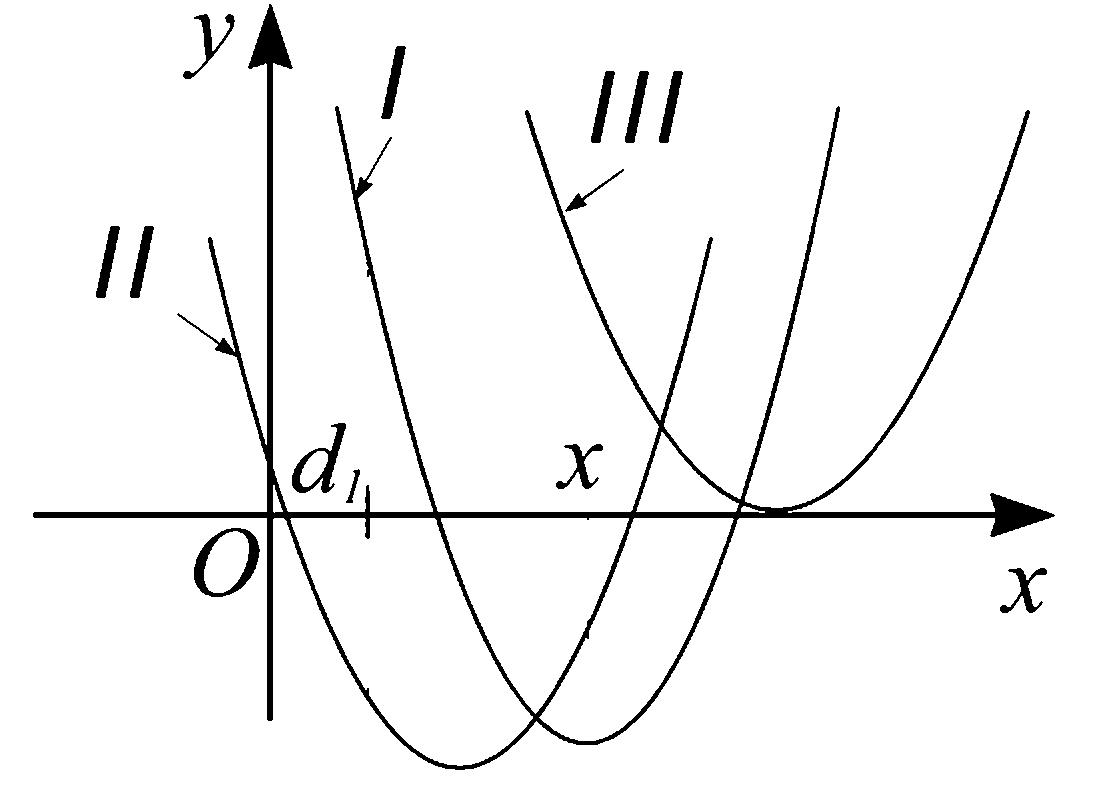 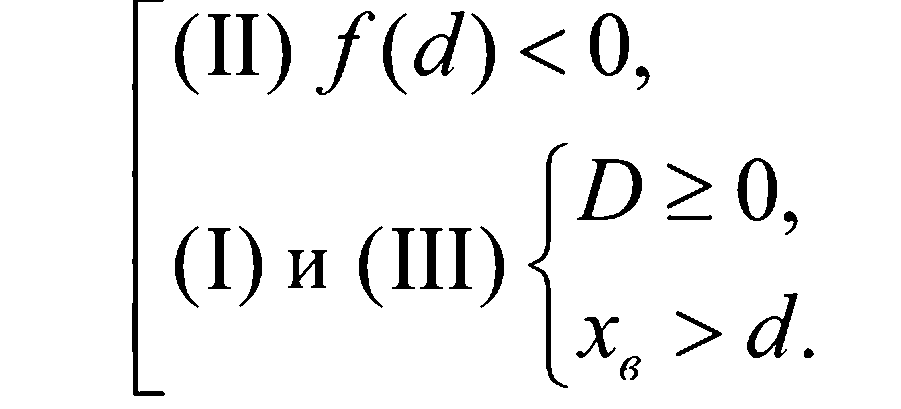 11Имел хотя бы один корень на отрезке [d1; d 2 ] ;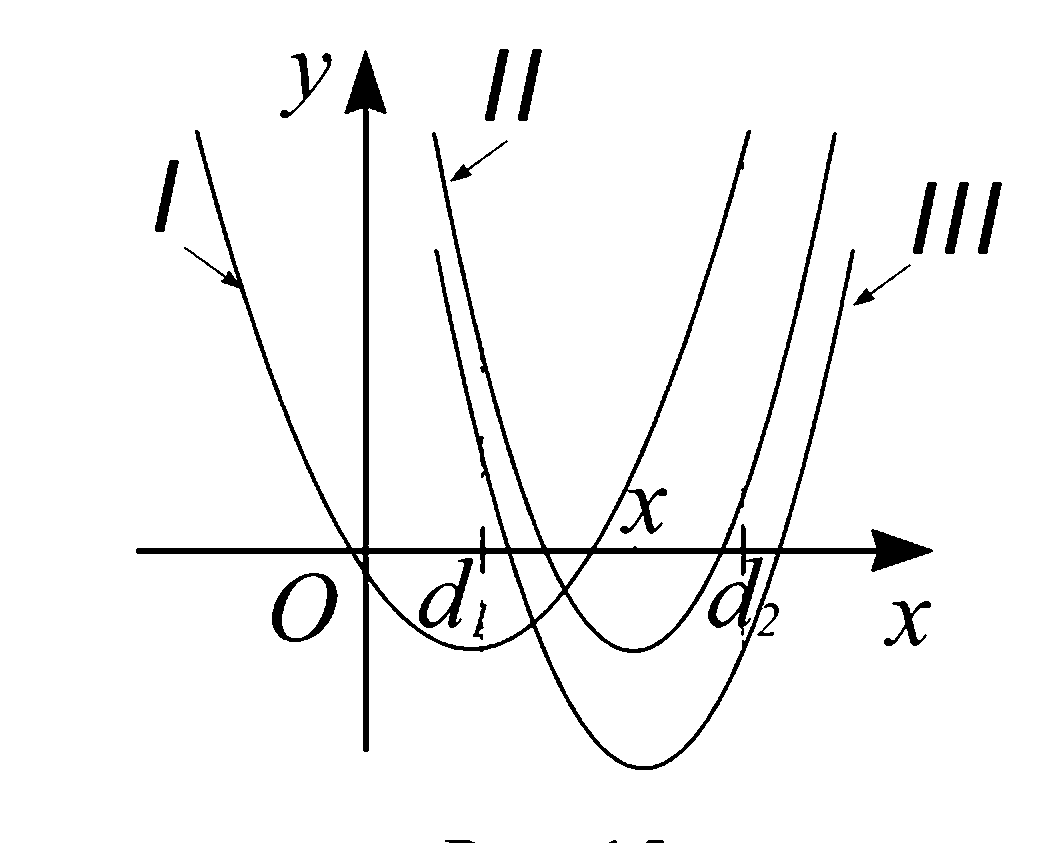 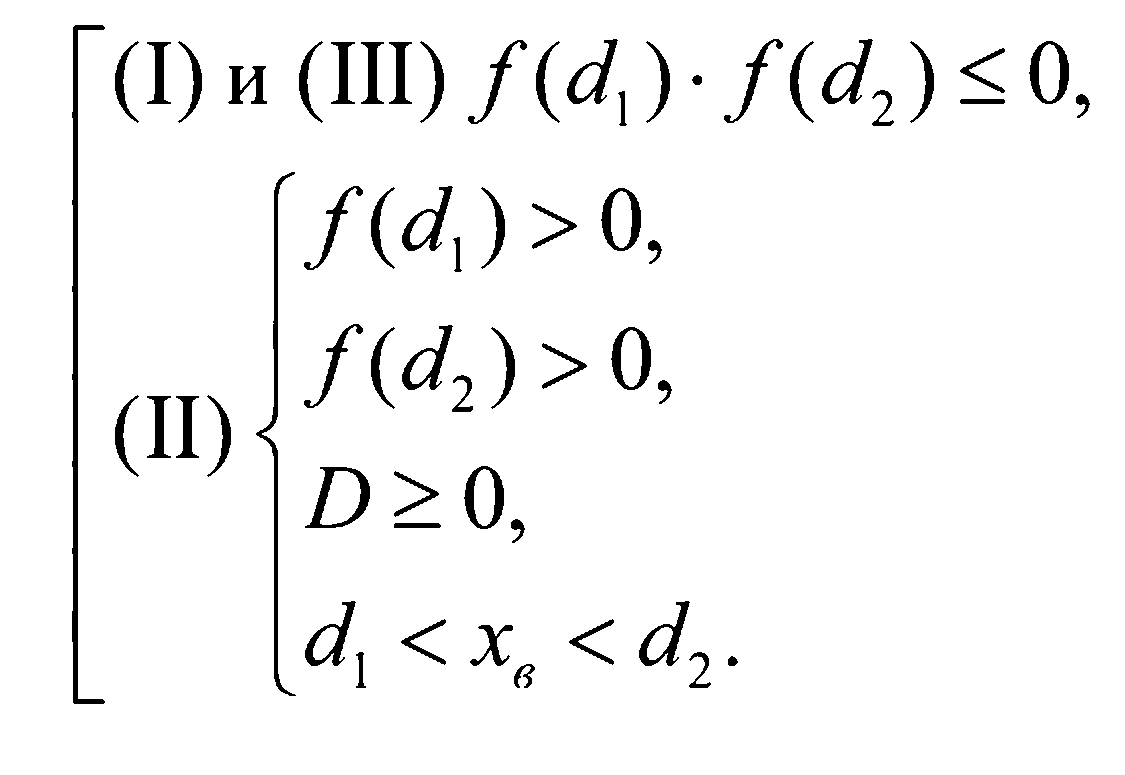 12Имел ровно один корень, больший числа d ;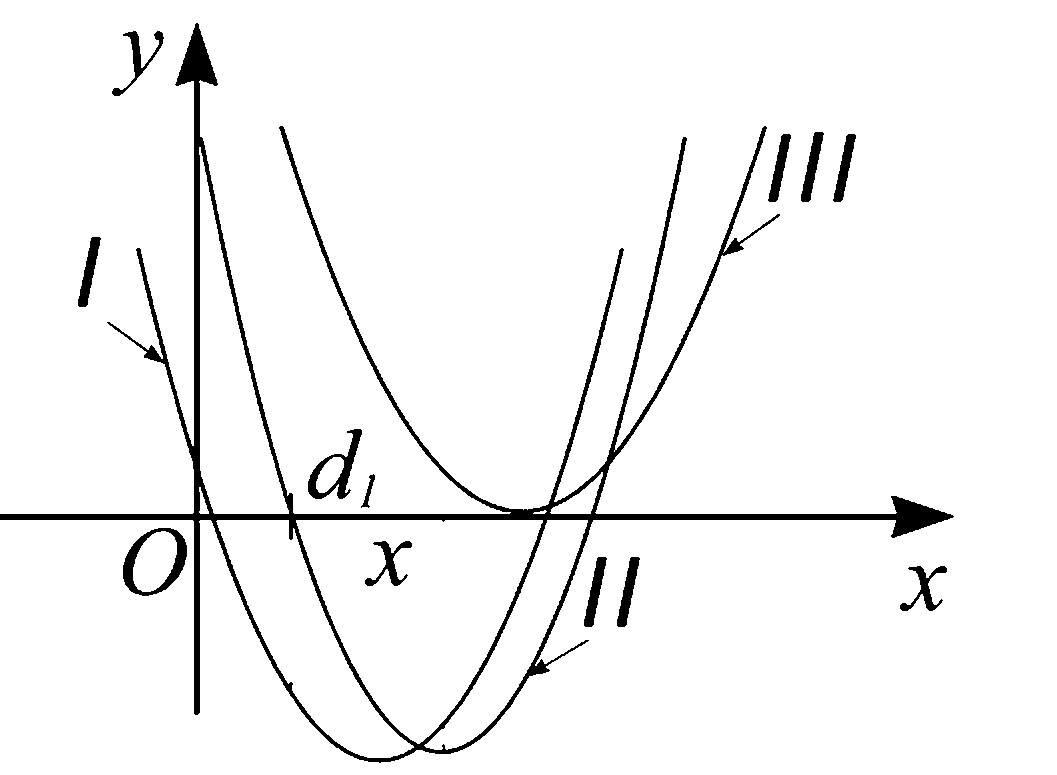 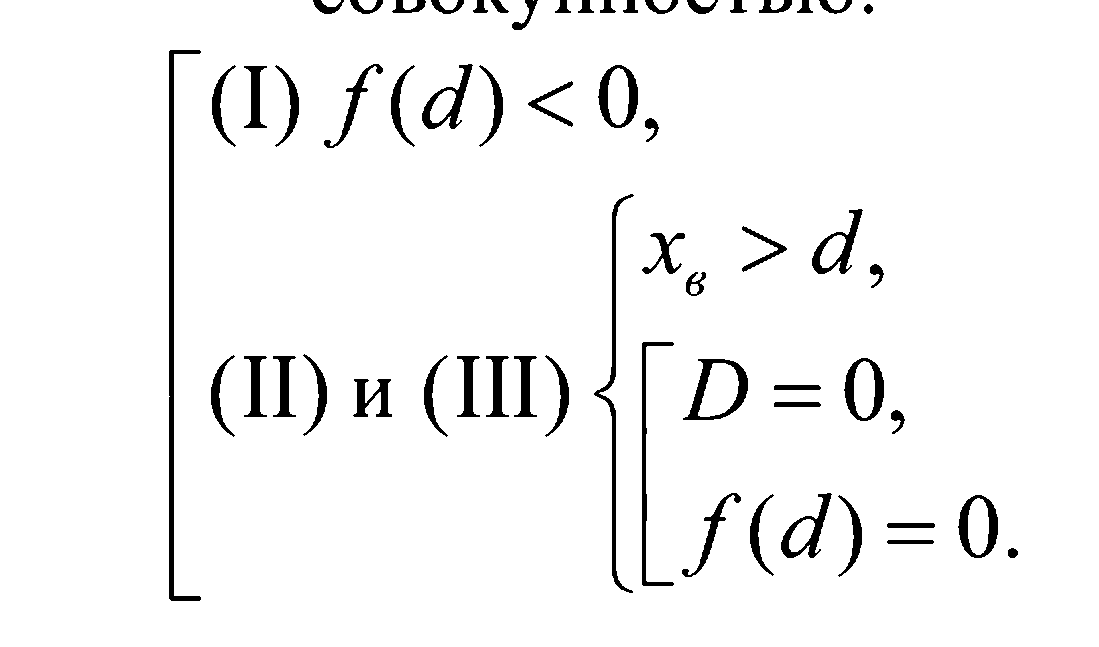 13Имел ровно один корень на интервале (d1; d 2 ) .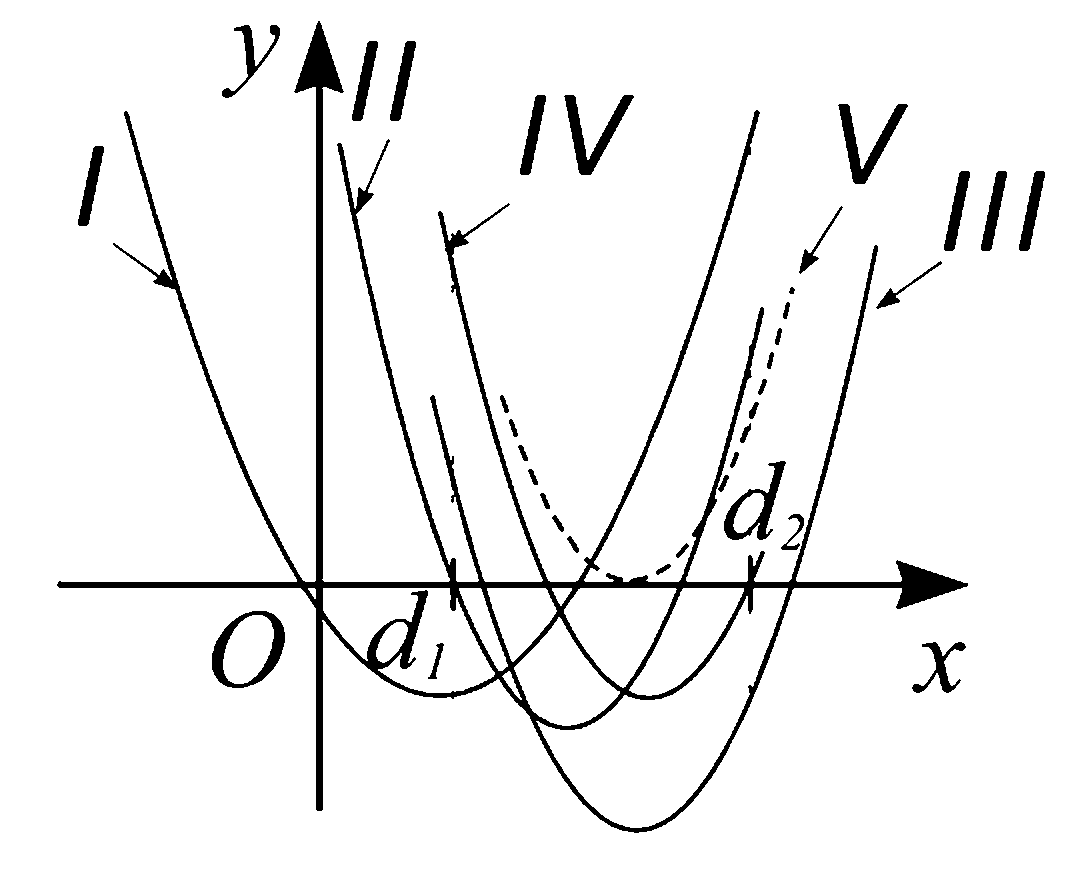 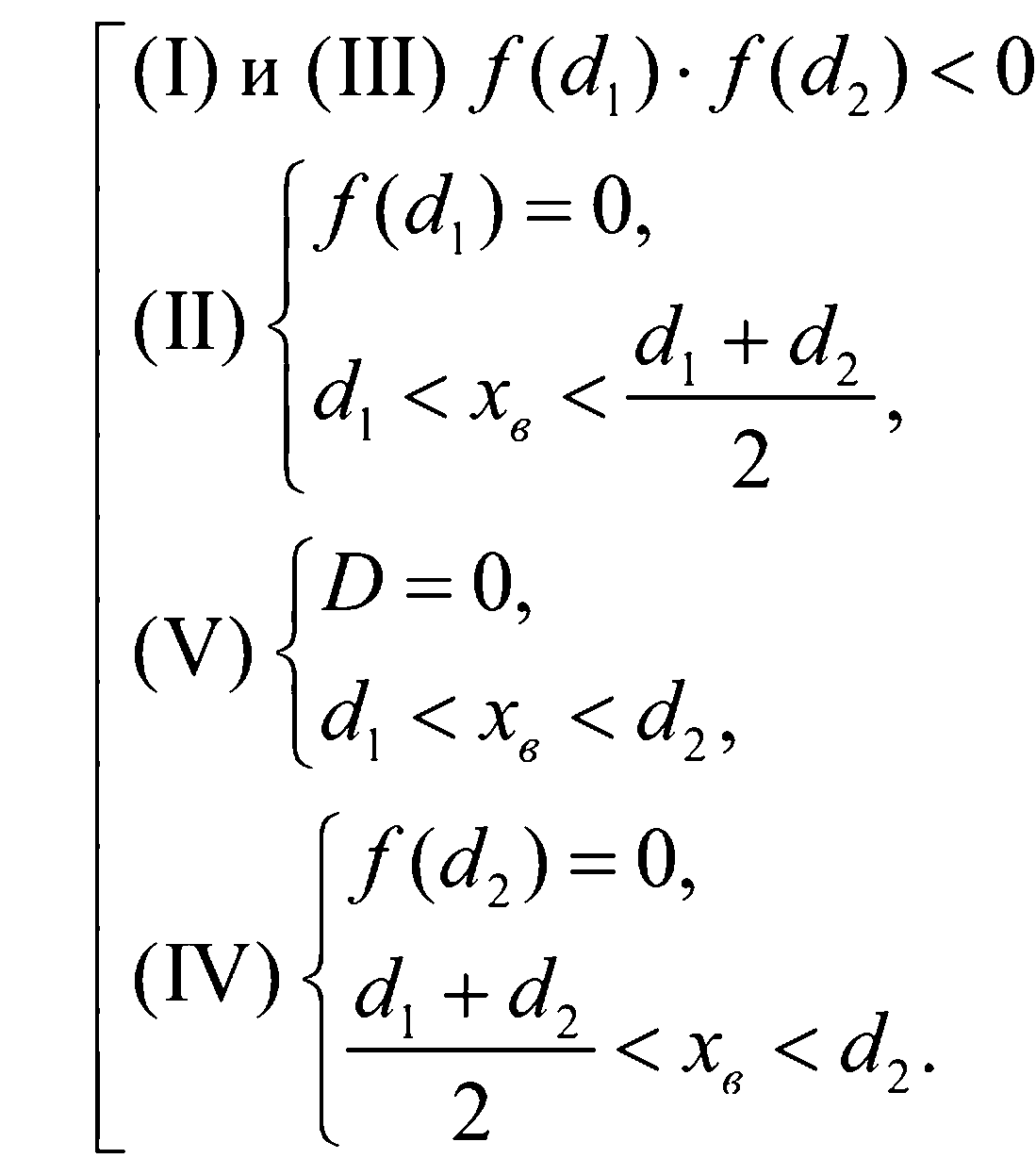 №Задание График Условие1Уравнение x2-2(a-1)x+a+5=0 имеет только положительные корни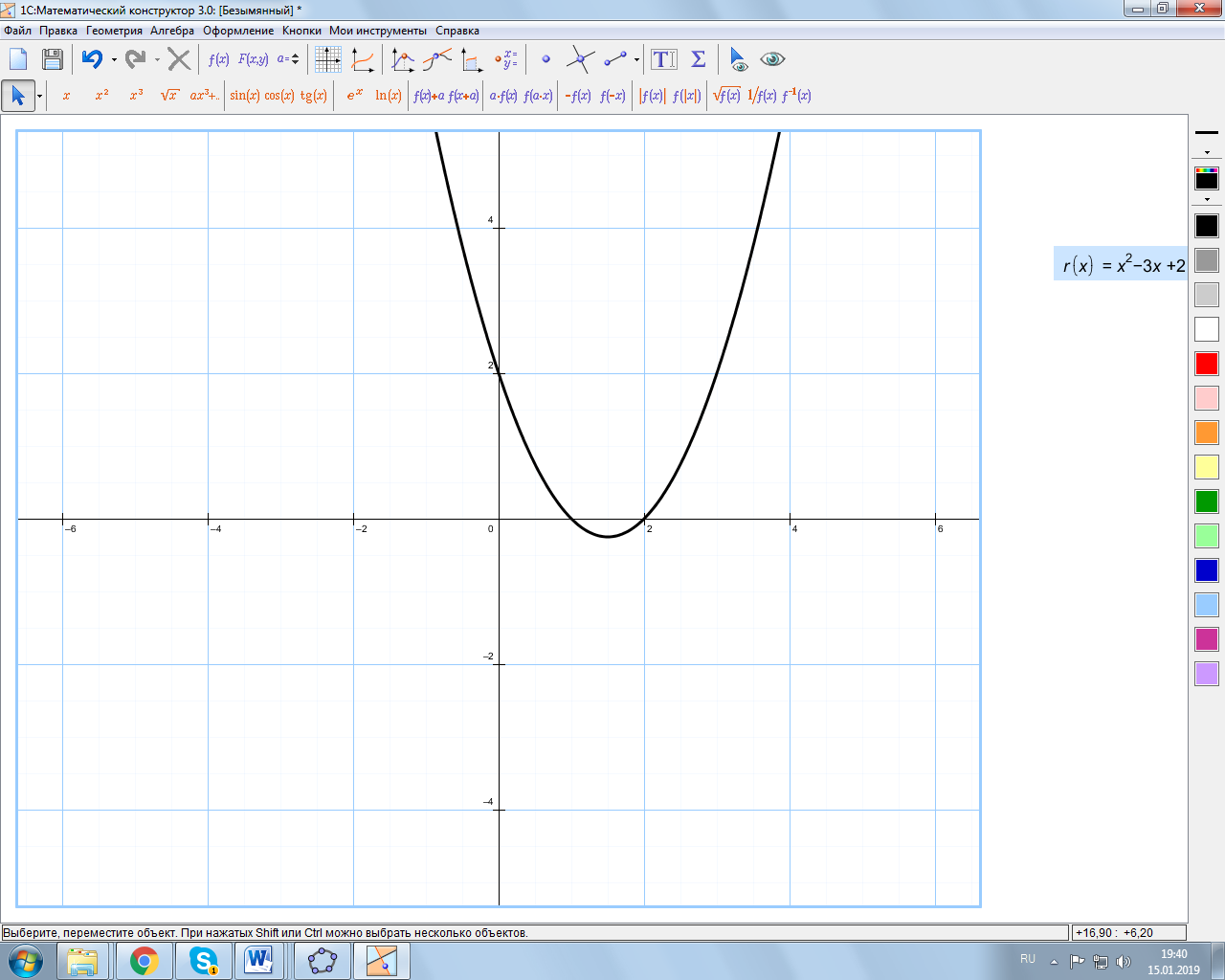 f(0)=a+5>0;D=4(a-1)2-4(a+5>0;XB=a-1>02Найдите все значения a, при котором уравнение не имеет положительных корней 2x2-3ax+2-a=0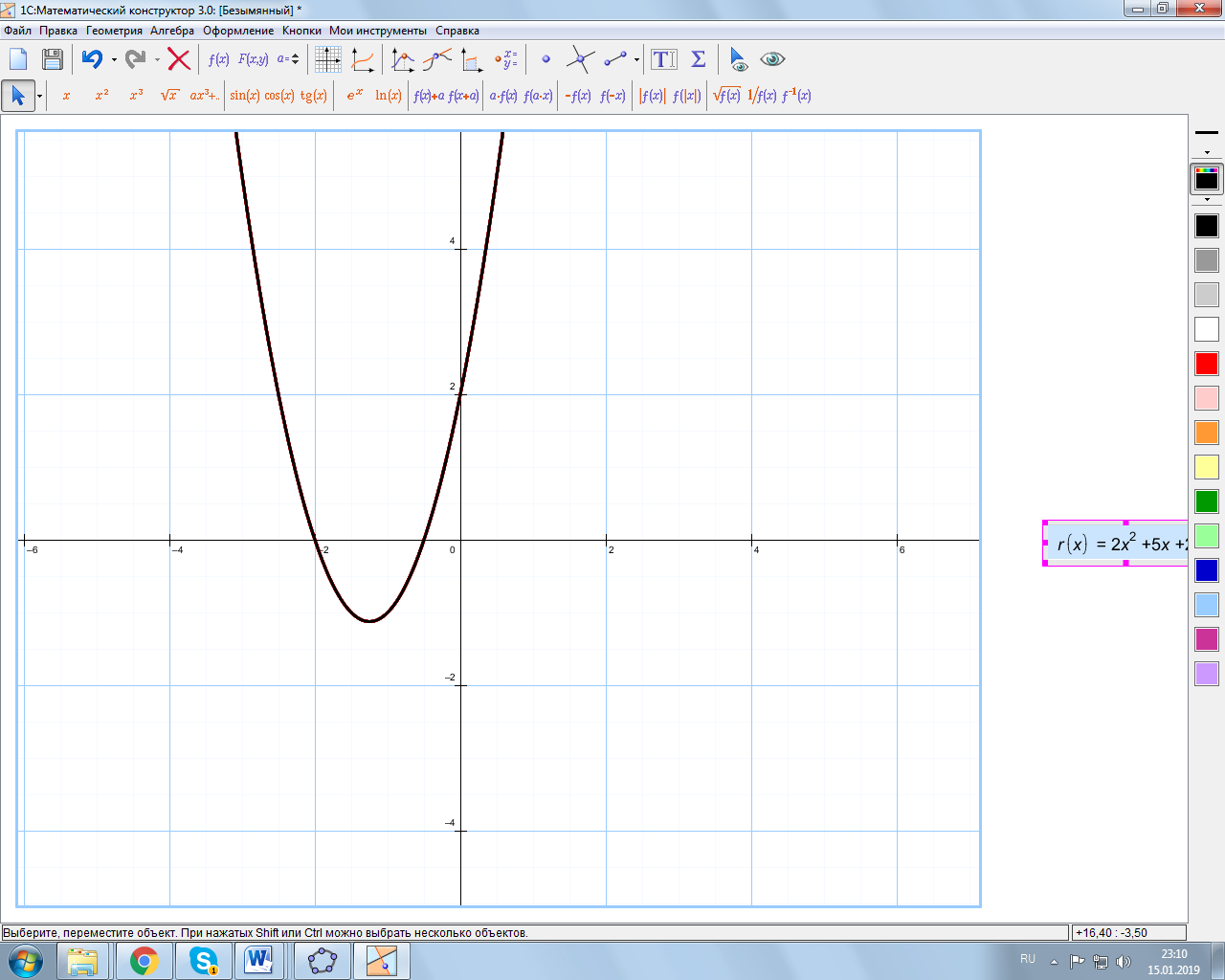 D<0 илиf(0)>0XB<03Уравнение (2+a)x2-2ax+3a=0 имеет два положительных корня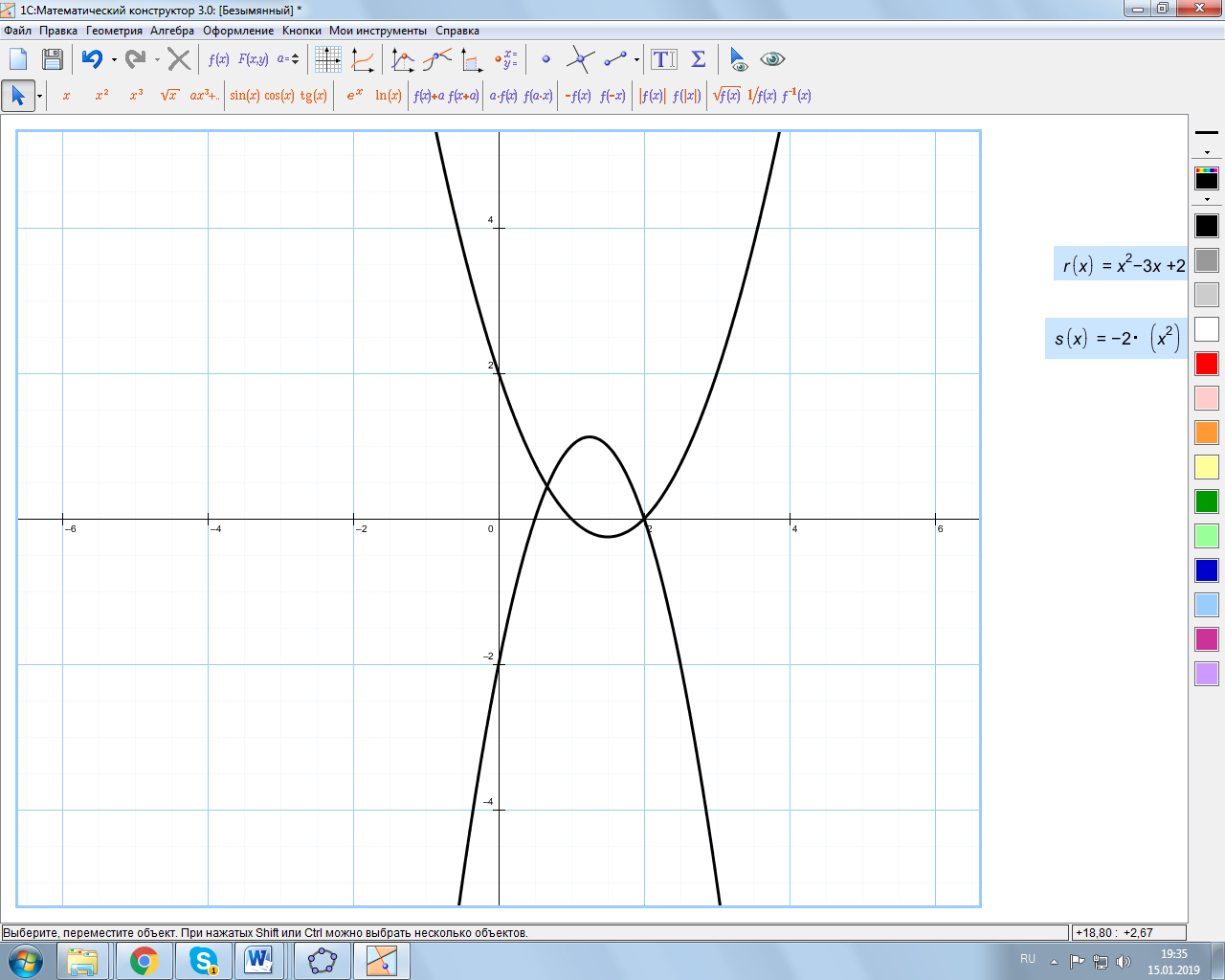 (a+2)f(0)>0(a+2)f(XB)<0XB>04Уравнение (a-2)x2-2ax+3+a=0 имеет корни принадлежащие интервалу (1;3)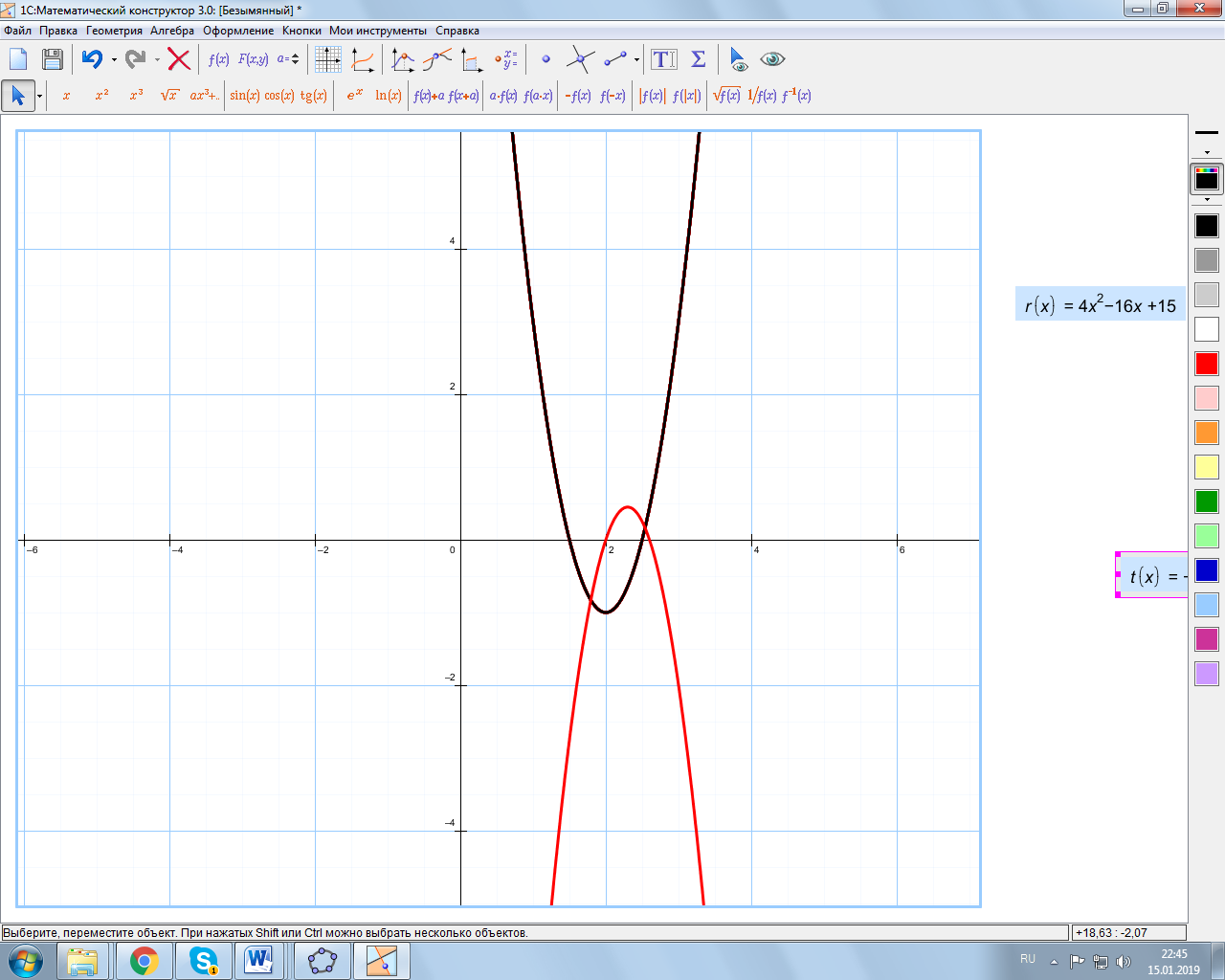 a=2 или(a-2)f(XB)01<XB<3(a-2)f(1)>0(a-2)f(3)>0№Задание График Условие1Не имеет корней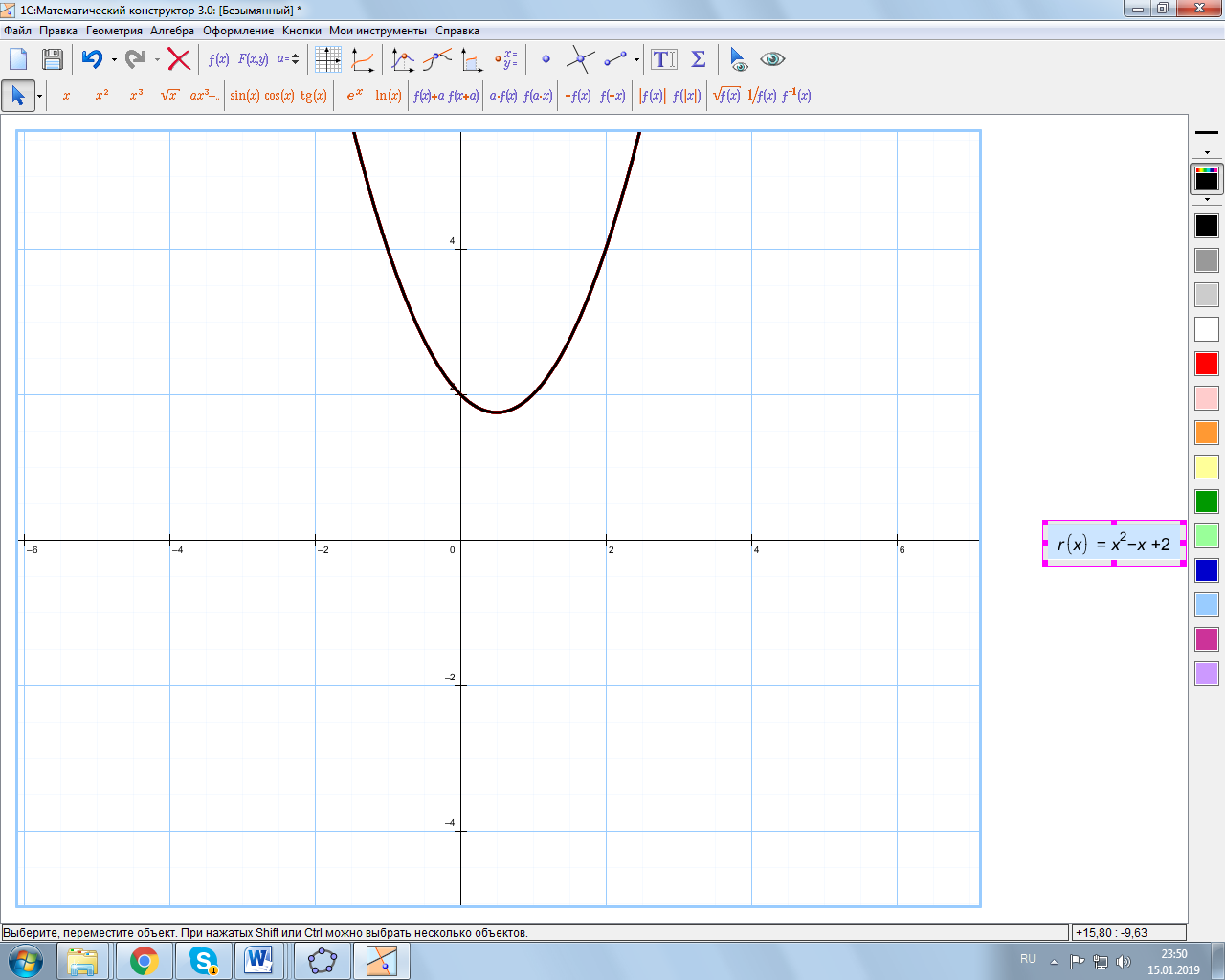 D02Не имеет корней на отрезке [-2; 1 ]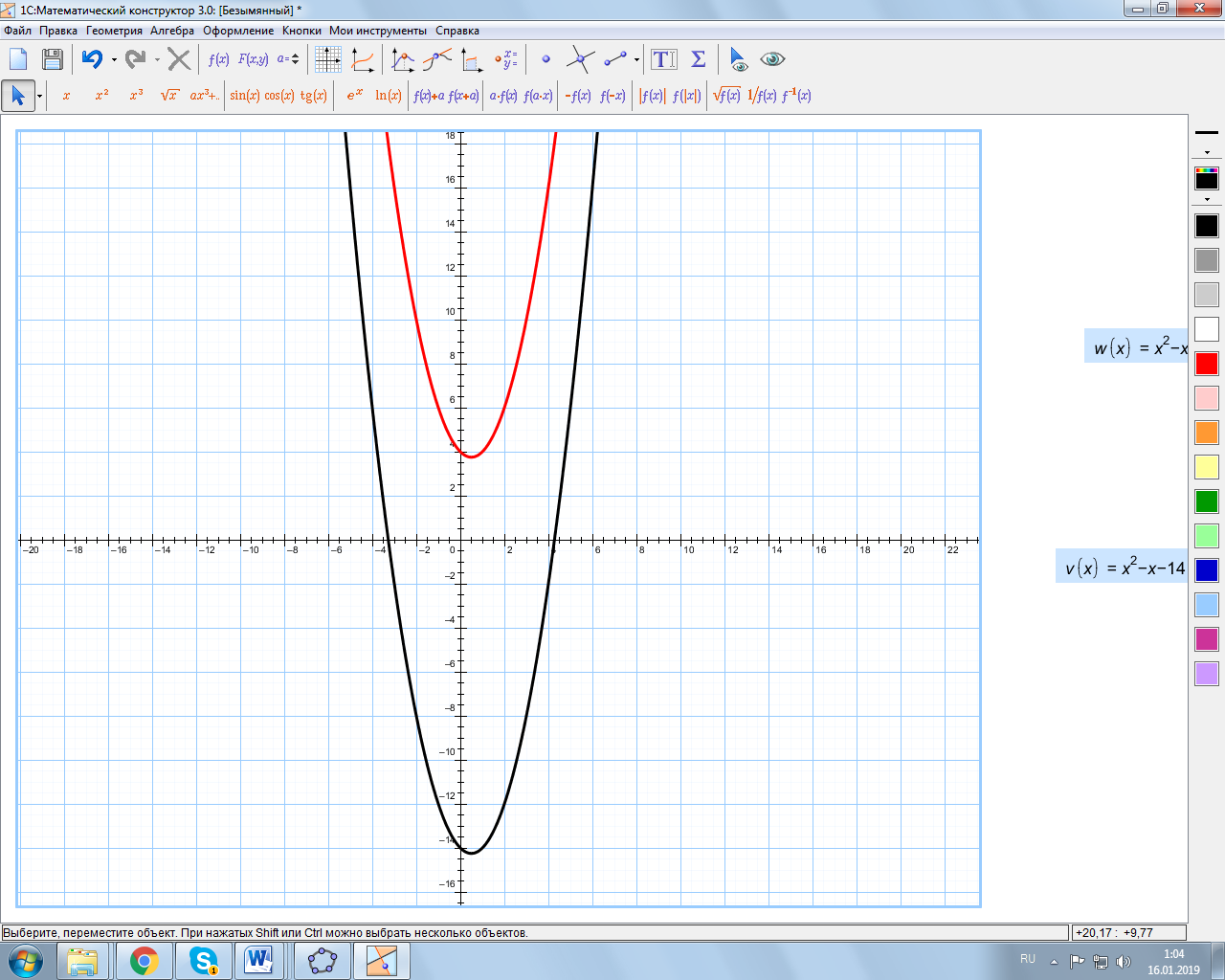 D0 или3Имеет два различный корня на отрезке [-2; 1 ]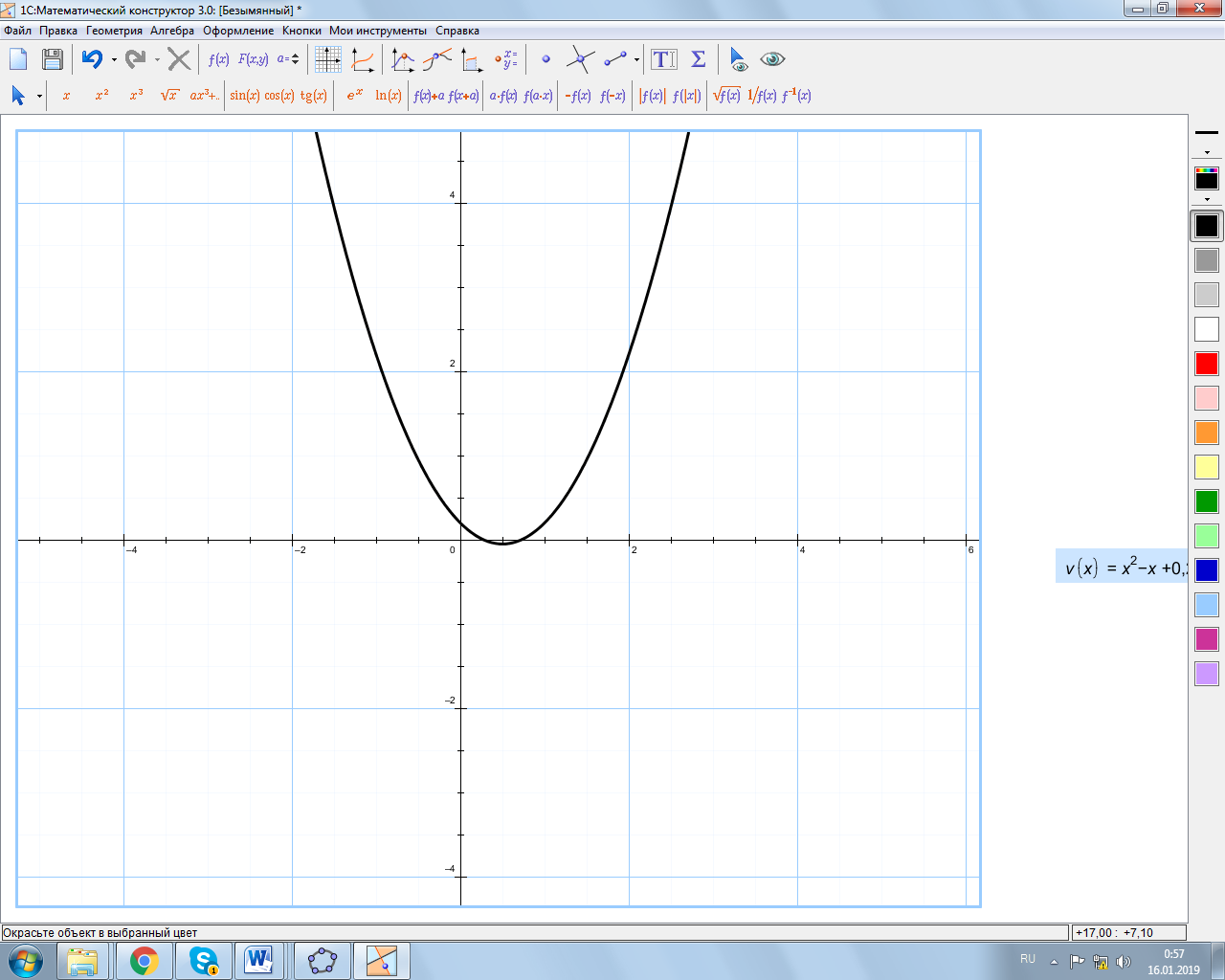 4Имеет хотя бы один корень на отрезке [-2; 1 ]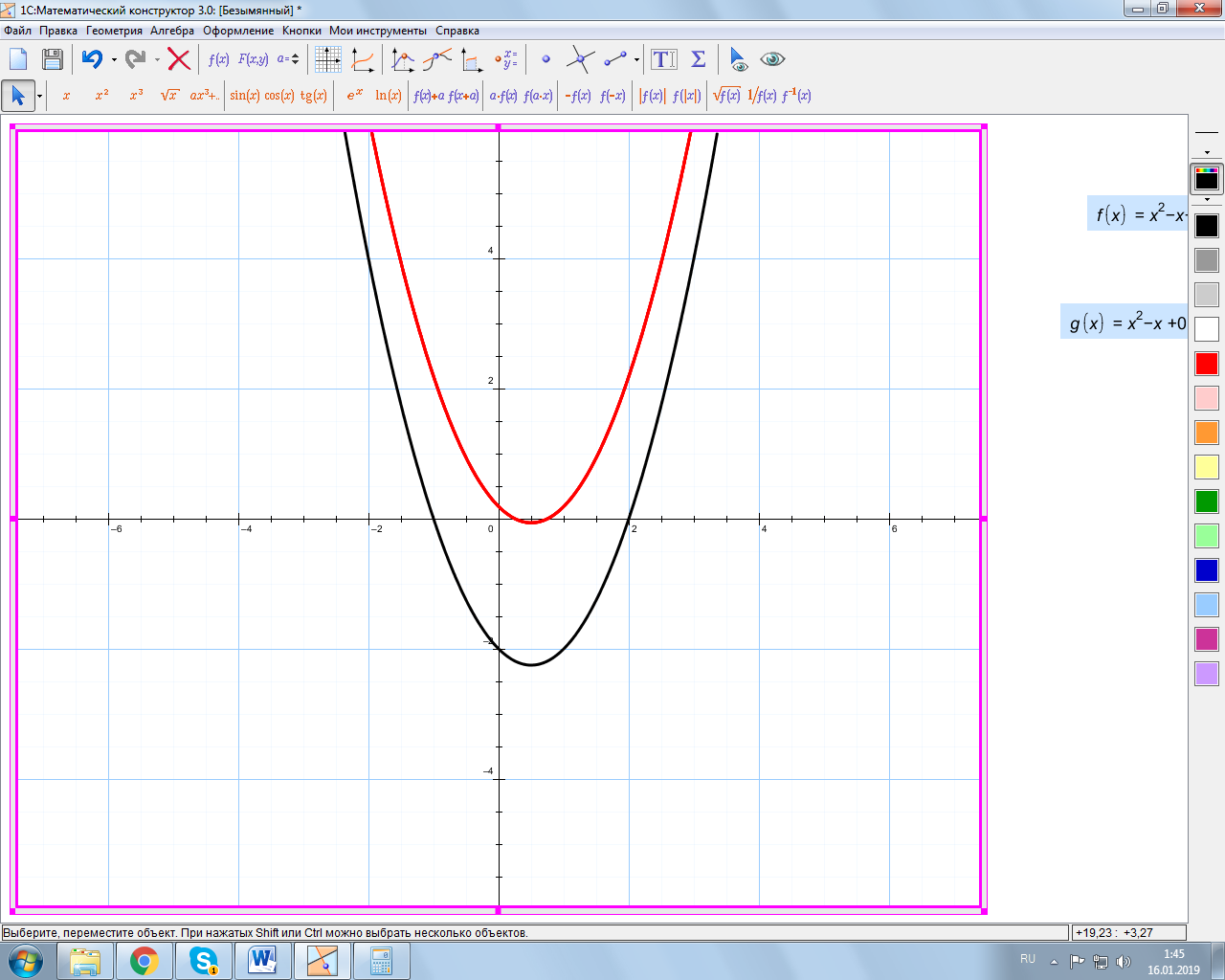 f(-2)f(1) 0 или5Имеет ровно один корень на отрезке [-2; 1 ]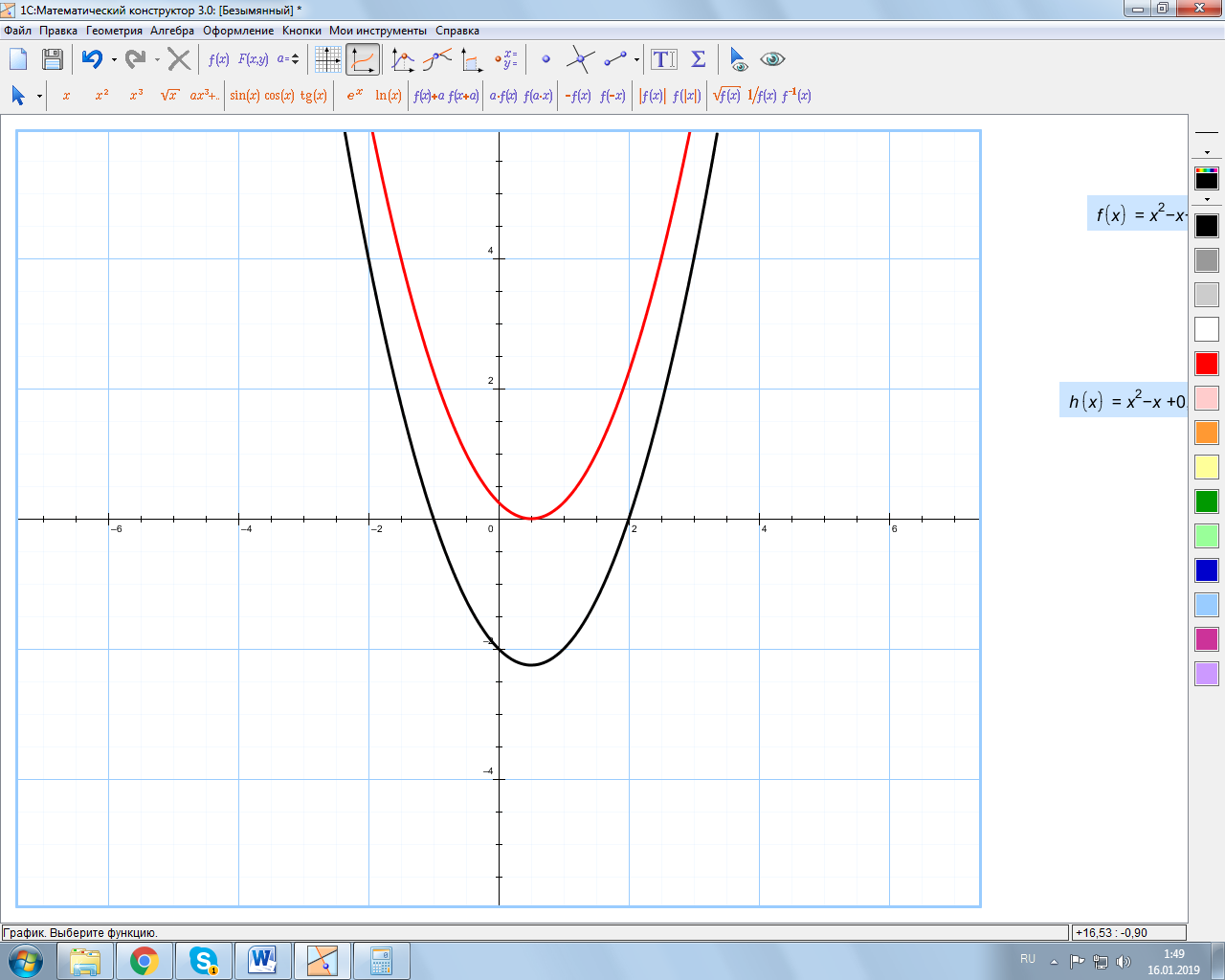 f(-2)f(1) 0 илиD=0 илиf(-2)=06Не имеет корней, меньше -2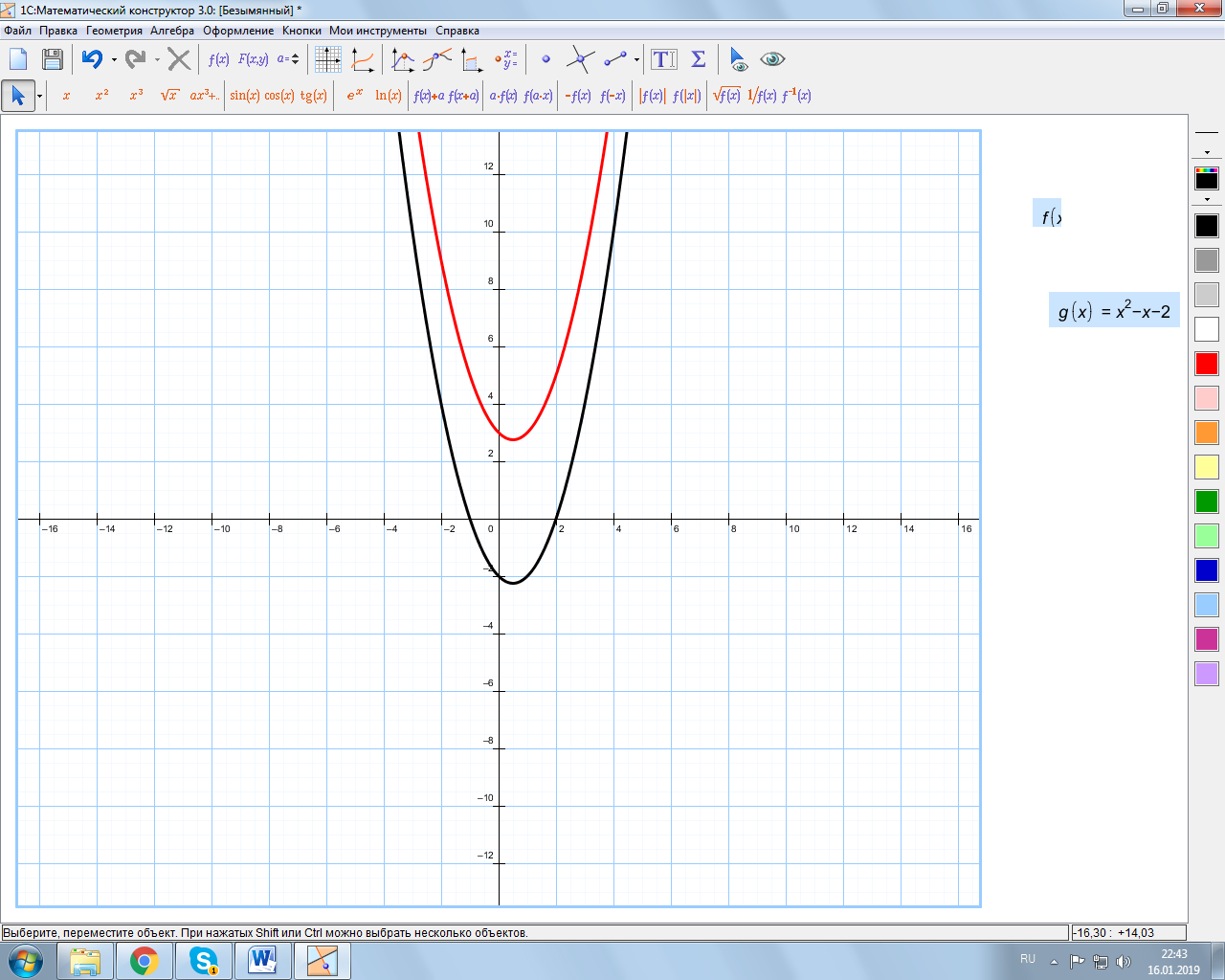 f(-2)7Имеет корни больше 4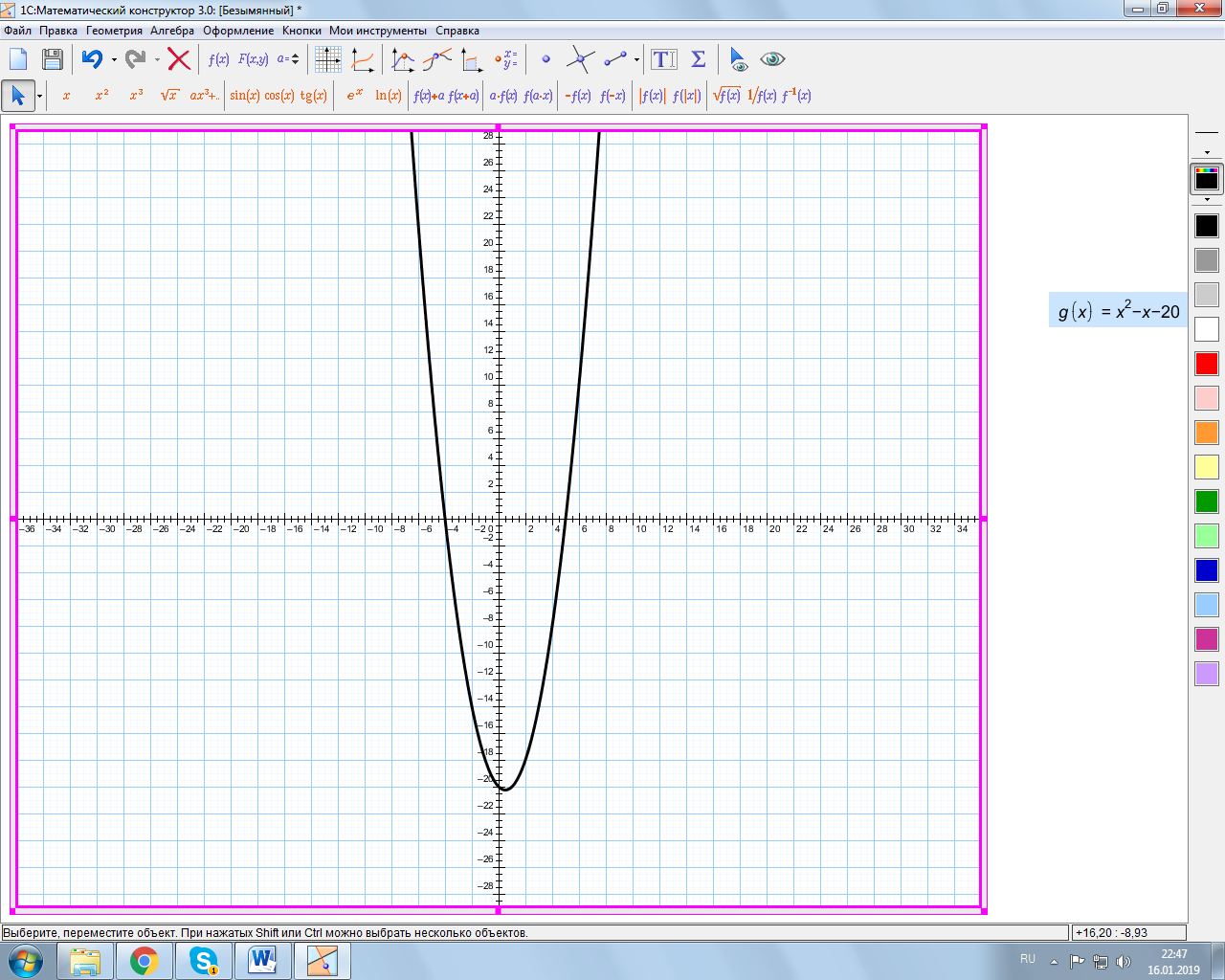 f(4)<0